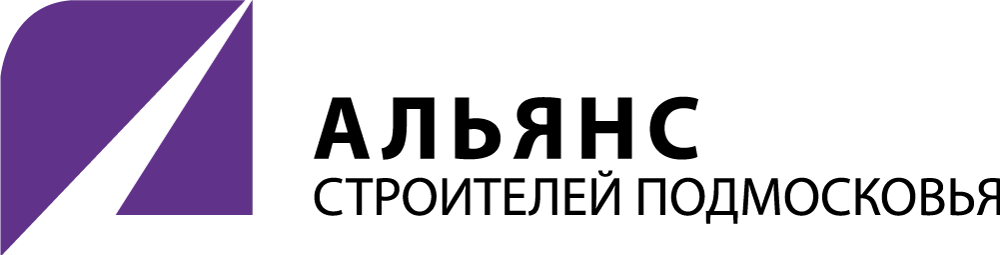 ПОЛОЖЕНИЕ О ЧЛЕНСТВЕ в Ассоциации в области строительства «Саморегулируемая организация«АЛЬЯНС СТРОИТЕЛЕЙ ПОДМОСКОВЬЯ», в том числе о требованиях к членам ассоциации, о размере, порядке расчета и уплаты вступительного взноса, членских взносовМосковская область 2020г.1.   ОБЩИЕ ПОЛОЖЕНИЯ1.1. Настоящее Положение разработано в соответствии с требованиями Федерального закона от 01.12.2007 г.  № 315-ФЗ «О саморегулируемых организациях», Градостроительным кодексом Российской Федерации, Устава Ассоциации и действующего законодательства Российской Федерации.1.2. Требования настоящего Положения обязательны для соблюдения всеми членами Ассоциации, органами управления, специализированными органами и работниками Ассоциации.1.3. В члены Ассоциации могут быть приняты юридическое лицо и индивидуальный предприниматель, зарегистрированные в том же субъекте Российской Федерации, в котором зарегистрирована СРО, за исключением следующих случаев:1.3.1. прием в члены Ассоциации иностранных юридических лиц, при условии соответствия таких юридических лиц и индивидуальных предпринимателей требованиям Ассоциации к своим членам, и уплаты такими лицами в полном объеме вступительного взноса, взносов в компенсационный фонд (компенсационные фонды) Ассоциации, если иное не установлено законодательством Российской Федерации;1.3.2. отсутствие другой соответствующей требованиям, предусмотренным частью 3 статьи 55.4 Градостроительного кодекса Российской Федерации, СРО на территории субъекта Российской Федерации, в котором зарегистрированы индивидуальный предприниматель или юридическое лицо и имеющим общую границу с субъектом Российской Федерации, в котором зарегистрирована СРО. В этом случае индивидуальный предприниматель или юридическое лицо имеет право обратиться с заявлением о приеме в члены СРО, дополнительно представив в СРО выписку из государственного реестра саморегулируемых организаций об отсутствии на территории этого субъекта Российской Федерации зарегистрированных саморегулируемых организаций, основанных на членстве лиц, осуществляющих строительство. СРО не имеет права отказать такому лицу в приеме в члены СРО по основанию, указанному в пункте 2.13.4.  настоящего Положения.1.4. Член Ассоциации не может быть членом другой саморегулируемой организации, основанной на членстве лиц, осуществляющих строительство.1.5. Решение о приеме в члены Ассоциации принимается постоянно действующим коллегиальным органом управления Ассоциации на основании документов, предоставленных кандидатом в члены Ассоциации, а также результатов проверки, проведенной в соответствии с Правилами контроля саморегулируемой организации за деятельностью своих членов.1.6. Решение об исключении из членов Ассоциации принимается постоянно действующим коллегиальным органом управления Ассоциации в соответствии с Уставом и внутренними документами Ассоциации.2. ПОРЯДОК ПРИЕМА В ЧЛЕНЫ АССОЦИАЦИИ 2.1. Для приема в члены Ассоциации индивидуальный предприниматель или юридическое лицо представляет в Ассоциацию следующие документы:2.1.1. заявление о приеме в члены Ассоциации, в котором должны быть указаны в том числе сведения о намерении принимать участие в заключении договоров строительного подряда, договоров подряда на осуществление сноса с использованием конкурентных способов заключения договоров или об отсутствии таких намерений, подписанное уполномоченным лицом;2.1.2. копии документов, подтверждающих факт внесения в соответствующий государственный реестр записи о государственной регистрации индивидуального предпринимателя или юридического лица;2.1.3. копии учредительных документов (для юридического лица), надлежащим образом, заверенный перевод на русский язык документов о государственной регистрации юридического лица в соответствии с законодательством соответствующего государства (для иностранного юридического лица);2.1.4. документы, подтверждающие соответствие индивидуального предпринимателя или юридического лица требованиям, установленным Ассоциацией к своим членам в разделе 5 настоящего Положения и иных внутренних документах Ассоциации;2.1.5. документы, подтверждающие наличие у индивидуального предпринимателя или юридического лица специалистов по организации строительства (главных инженеров проектов);2.1.6. документы, подтверждающие наличие у специалистов по организации строительства (главных инженеров проектов) необходимых должностных обязанностей.2.2. Копии предоставляемых документов должны быть заверены уполномоченным лицом индивидуального предпринимателя или юридического лица и, при наличии, печатью индивидуального предпринимателя или юридического лица. Документы, представляемые иностранными юридическими лицами на иностранном языке, должны быть переведены на русский язык и надлежащим образом легализованы.2.3. Образцы (формы) заполнения документов, необходимых для приема в члены Ассоциации, размещаются на официальном сайте Ассоциации.2.4. Все документы представляются на бумажном носителе. 2.5. Считаются не поданными документы:2.5.1. не заполненные;2.5.2. неправильно заполненные или неправильно оформленные;2.5.3. содержащие недостоверные сведения;2.5.4. имеющие неоговоренные исправления, подчистки, приписки;2.5.5. содержащие противоречащие друг другу сведения. 2.6. Подача документов, необходимых для приема в члены Ассоциации, осуществляется путем:направления документов почтой в адрес Ассоциации;непосредственной передачи документов в Ассоциацию.2.7. Адрес Ассоциации указывается на официальном сайте Ассоциации.2.8. Прием документов осуществляется лицами, уполномоченными Директором Ассоциации на прием документов от кандидатов в члены Ассоциации (далее – эксперты Ассоциации). 2.9. Подача документов осуществляется в одном экземпляре. 2.10. При приеме документов, поступивших почтой России или при их непосредственной передаче, заявлению присваивается входящий номер в день их подачи или получения по почте России.2.11. В срок не более чем два месяца со дня получения документов, указанных в пункте 2.1. настоящего Положения, эксперт Ассоциации осуществляет проверку индивидуального предпринимателя или юридического лица на соответствие требованиям Ассоциации к своим членам. При этом эксперты Ассоциация вправе обратиться:2.11.1. в Национальное объединение саморегулируемых организаций, основанных на членстве лиц, осуществляющих строительство, с запросом сведений:а) о выплатах из компенсационного фонда саморегулируемой организации, членом которой являлись индивидуальный предприниматель или юридическое лицо, произведенных по вине такого индивидуального предпринимателя или такого юридического лица;б) о наличии или об отсутствии в отношении специалистов индивидуального предпринимателя или юридического лица, указанных в документах индивидуального предпринимателя или юридического лица, решений об исключении сведений о таких специалистах из национального реестра специалистов, принятых за период не менее чем два года, предшествующих дню получения Ассоциацией документов, указанных в пункте 2.1. настоящего Положения;2.11.2. в органы государственной власти и органы местного самоуправления с запросом информации, необходимой Ассоциации для принятия решения о приеме индивидуального предпринимателя или юридического лица в члены Ассоциации.2.11.3. в саморегулируемые организации, членом которых индивидуальный предприниматель или юридическое лицо являлись ранее с запросом документов и (или) информации, касающихся деятельности такого индивидуального предпринимателя или такого юридического лица, включая акты проверок его деятельности.2.12. По результатам проверки, предусмотренной пунктом 2.11. настоящего Положения, постоянно действующий коллегиальный орган управления Ассоциации (далее – Президиум) принимает одно из следующих решений:2.12.1. о приеме индивидуального предпринимателя или юридического лица в члены Ассоциации при условии уплаты вступительного взноса, взноса в компенсационный фонд возмещения вреда, а также в компенсационный фонд обеспечения договорных обязательств в случае, если в заявлении индивидуального предпринимателя или юридического лица о приеме в члены Ассоциации указаны сведения о намерении принимать участие в заключении договоров строительного подряда, договоров подряда на осуществление сноса с использованием конкурентных способов заключения договоров;2.12.2. об отказе в приеме индивидуального предпринимателя или юридического лица в члены Ассоциации с указанием причин такого отказа.2.13. Президиум Ассоциации отказывает в приеме индивидуального предпринимателя или юридического лица в члены Ассоциации по следующим основаниям:2.13.1. несоответствие индивидуального предпринимателя или юридического лица требованиям Ассоциации к своим членам;2.13.2. непредставление индивидуальным предпринимателем или юридическим лицом в полном объеме документов, предусмотренных пунктом 2.1. настоящего Положения;2.13.3. если индивидуальный предприниматель или юридическое лицо уже является членом саморегулируемой организации, основанной на членстве лиц, осуществляющих строительство;2.13.4. если субъект Российской Федерации, в котором зарегистрирован индивидуальный предприниматель или юридическое лицо, не совпадает с субъектом Российской Федерации, в котором зарегистрирована Ассоциация «СРО «АЛЬЯНС СТРОИТЕЛЕЙ ПОДМОСКОВЬЯ», за исключением случаев, указанных в пунктах 1.3.1, 1.3.2 настоящего Положения;2.13.5. Если членство юридического лица или индивидуального предпринимателя в саморегулируемой организации, основанной на членстве лиц, осуществляющих строительство, было прекращено менее 1 года до дня принятия решения, указанного в пункте 2.12 настоящего Положения.2.14. Президиум Ассоциации вправе отказать в приеме индивидуального предпринимателя или юридического лица в члены СРО по следующим основаниям:2.14.1. по вине индивидуального предпринимателя или юридического лица осуществлялись выплаты из компенсационного фонда возмещения вреда или компенсационного фонда обеспечения договорных обязательств саморегулируемой организации, членом которой ранее являлись такой индивидуальный предприниматель или такое юридическое лицо;2.14.2. совершение индивидуальным предпринимателем или юридическим лицом в течение одного года двух и более аналогичных административных правонарушений, допущенных при осуществлении строительства, реконструкции, капитального ремонта, сноса одного объекта капитального строительства;2.14.3. проведение процедуры банкротства в отношении юридического лица или индивидуального предпринимателя;2.14.4. юридическое лицо или индивидуальный предприниматель включены в реестр недобросовестных поставщиков (подрядчиков, исполнителей) по договорам подряда.2.15. В трехдневный срок с момента принятия одного из решений, указанных в пункте 2.12. настоящего Положения, Ассоциация обязана направить индивидуальному предпринимателю или юридическому лицу уведомление о принятом решении с приложением копии такого решения.2.16. Индивидуальный предприниматель или юридическое лицо, в отношении которых принято решение о приеме в члены Ассоциации, в течение семи рабочих дней со дня получения уведомления, указанного в пункте 2.15. настоящего Положения, обязаны уплатить в полном объеме:2.16.1. взнос в компенсационный фонд возмещения вреда;2.16.2. взнос в компенсационный фонд обеспечения договорных обязательств в случае, если Ассоциацией принято решение о формировании такого компенсационного фонда и в заявлении индивидуального предпринимателя или юридического лица о приеме в члены Ассоциации указаны сведения о намерении принимать участие в заключении договоров строительного подряда, договоров подряда на осуществление сноса с использованием конкурентных способов заключения договоров;2.16.3. вступительный взнос в Ассоциацию.2.17. Решение Ассоциации о приеме в члены Ассоциации вступает в силу со дня уплаты в полном объеме взноса (взносов) в компенсационный фонд (компенсационные фонды) Ассоциации, а также вступительного взноса. В случае неуплаты в установленный срок указанных в настоящем пункте взносов решение Ассоциации о приеме в члены считается не вступившим в силу, а юридическое лицо или индивидуальный предприниматель считается не принятым в Ассоциацию. В этом случае Ассоциация в течение 30 дней со дня истечения установленного срока уплаты указанных в настоящем пункте взносов, возвращает такому юридическому лицу или индивидуальному предпринимателю документы, поданные им с целью вступления в Ассоциацию. Такое юридическое лицо или индивидуальный предприниматель вправе вступить в Ассоциацию в порядке, установленном настоящим Положением.2.18. Решения Ассоциации о приеме индивидуального предпринимателя или юридического лица в члены Ассоциации, об отказе в приеме индивидуального предпринимателя или юридического лица в члены Ассоциации, бездействие Ассоциации при приеме в члены Ассоциации, перечень оснований для отказа в приеме в члены Ассоциации, установленный настоящим Положением и (или) иными внутренними документами Ассоциации, могут быть обжалованы в арбитражный суд, а также третейский суд, сформированный Национальным объединением саморегулируемых организаций, основанных на членстве лиц, осуществляющих строительство.2.19. Ассоциация в отношении каждого лица, принятого в члены саморегулируемой организации, ведет дело члена саморегулируемой организации. В состав такого дела входят:2.19.1. документы, представленные для приема в члены Ассоциации, в том числе о специалистах индивидуального предпринимателя или юридического лица;2.19.2.  документы об уплате взноса (взносов) в компенсационный фонд (компенсационные фонды) Ассоциации;2.19.3. документы, представленные для внесения изменений в реестр членов саморегулируемой организации, добровольного выхода члена Ассоциации из Ассоциации;2.19.4. документы о результатах осуществления Ассоциацией контроля за деятельностью члена такой организации;2.19.5. документы о мерах дисциплинарного воздействия, принятых Ассоциацией в отношении своего члена;2.19.6. иные документы в соответствии с решением Ассоциации.2.20. Ассоциация обязана хранить дела членов Ассоциации, а также дела лиц, членство которых в Ассоциации прекращено. Указанные дела, подлежат постоянному хранению на бумажном носителе и (или) в форме электронного документа (пакета электронных документов), подписанного саморегулируемой организацией с использованием усиленной квалифицированной электронной подписи, в Ассоциации. В случае исключения сведений о саморегулируемой организации из государственного реестра саморегулируемых организаций указанные дела подлежат передаче в Национальное объединение саморегулируемых организаций, основанных на членстве лиц, осуществляющих строительство.РАЗМЕРЫ И ПОРЯДОК УПЛАТЫ ВСТУПИТЕЛЬНОГО И ЧЛЕНСКИХ И ИНЫХ ЦЕЛЕВЫХ ВЗНОСОВ3.1. Взносы членов Ассоциации являются основными источниками формирования имущества и обеспечения уставной деятельности Ассоциации.3.2. Решение о видах, размерах и порядке уплаты взносов принимается Общим собранием членов Ассоциации.3.3. Размеры вступительного и регулярных членских взносов, порядок их уплаты устанавливаются настоящим Положением и могут быть изменены путем внесения изменений в настоящее Положение.3.4. Размеры взносов и порядок формирования компенсационных фондов, возможные способы и порядок размещения средств компенсационных фондов, основания и порядок выплат из компенсационных фондов, а также порядок их восстановления в случае осуществления выплат и прочих случаях определяется в соответствующих положениях Ассоциации, утверждаемых Общим собранием членов.  3.5. Взносы уплачиваются в рублях Российской Федерации.3.6. При прекращении членства в Ассоциации, внесенные вступительный, членские взносы, в том числе авансовые платежи, внесенные в уплату членских взносов и иные целевые взносы, в том числе взнос (взносы) в компенсационный фонд (компенсационные фонды) Ассоциации, если иное не предусмотрено законом, возврату не подлежат.3.7. Вступительный взнос - это обязательный разовый единовременный денежный взнос, уплачиваемый юридическим лицом или индивидуальным предпринимателем, в отношении которых принято решение о приеме в члены Ассоциации.3.7.1. Вступительный взнос уплачивается в порядке безналичного расчета на расчетный счет Ассоциации. При этом датой уплаты вступительного взноса считается дата поступления денежных средств на расчетный счет Ассоциации.3.7.2. Вступительный взнос должен быть уплачен юридическим лицом или индивидуальным предпринимателем в полном объеме в течение семи рабочих дней со дня получения уведомления о приеме в члены Ассоциации. 3.7.3. Уплата вступительного взноса является обязательным условием для вступления в силу решения Ассоциации о приеме в члены Ассоциации и внесения сведений в реестр членов Ассоциации.3.7.4. Размер вступительного взноса составляет 0 (ноль) рублей.3.8. Членский взнос - это обязательный регулярный членский взнос члена Ассоциации, который направляется на обеспечение деятельности Ассоциации по достижению уставных целей и реализации уставных задач и функций Ассоциации.	3.8.1. Регулярные членские взносы являются обязательными взносами членов Ассоциации, и оплачиваются поквартально посредством безналичного перечисления денежных средств на расчетный счет Ассоциации. При этом датой уплаты членского взноса считается дата поступления денежных средств на расчетный счет Ассоциации.3.8.2. Регулярные членские взносы уплачиваются членами Ассоциации не позднее первого числа первого месяца квартала (не позднее 01 января, 01 апреля, 01 июля, 01 октября), за который оплачивается взнос.3.8.3. Регулярные членские взносы могут уплачиваться членом Ассоциации единовременным авансовым платежом за весь год. 3.8.4. Регулярный членский взнос уплачивается в течение 3 (трех) рабочих дней с момента принятия решения о приеме в члены Ассоциации. Уплата последующих Регулярных членских взносов осуществляется в соответствии с пунктами 3.8.2. или 3.8.3. настоящего Положения.3.8.5. Размер регулярного членского взноса в квартал составляет 31 500 (тридцать одна тысяча пятьсот) рублей. 3.8.6. Размер регулярного членского взноса на 2020 и 2021 год (до 31.12.2021 года) составляет 19 500 (девятнадцать тысяч пятьсот) рублей в квартал.3.8.7. При приеме в члены Ассоциации в расчетном квартале размер регулярного членского взноса, подлежащего оплате за этот квартал, определяется пропорционально исходя из месяца приема в члены.3.8.8. Вне зависимости от даты прекращения членства в Ассоциации, членский взнос уплачивается в полном размере за тот квартал, в котором принято решение об исключении из членов Ассоциации или поступило заявление от члена Ассоциации о добровольном прекращении членства в Ассоциации.3.8.9. Несвоевременной уплатой признается факт невнесения членом Ассоциации членского взноса в течении сроков, установленных пунктом 3.8.2. и 3.8.4. настоящего Положения.3.9. Иные взносы членов Ассоциации должны иметь только целевой характер. К целевым взносам относятся взносы в компенсационный фонд.3.9.1. Целевые взносы в компенсационный фонд возмещения вреда Ассоциации, в том числе дополнительный целевой взнос в случае восполнения компенсационного фонда возмещения вреда Ассоциации, уплачивается в соответствии с Положением о компенсационном фонде возмещения вреда.3.9.2. Целевые взносы в компенсационный фонд обеспечения договорных обязательств Ассоциации, в том числе дополнительный целевой взнос в случае восполнения компенсационного фонда обеспечения договорных обязательств, уплачивается в соответствии с Положением о компенсационном фонде обеспечения договорных обязательств саморегулируемой организации.ОСНОВАНИЯ И ПОРЯДОК ПРЕКРАЩЕНИЯ ЧЛЕНСТВА В АССОЦИАЦИИ4.1. Членство в Ассоциации прекращается по основаниям и в случае:4.1.1. добровольного выхода члена Ассоциации из состава членов Ассоциации;4.1.2. исключения из членов Ассоциации по решению Ассоциации;4.1.3. смерти индивидуального предпринимателя - члена Ассоциации или ликвидации юридического лица - члена Ассоциации, а также прекращения юридического лица в результате реорганизации (кроме преобразования), или внесения в ЕГРЮЛ или ЕГРИП записи о прекращении юридического лица или индивидуального предпринимателя по иным основаниям;4.1.4. присоединения одной саморегулируемой организации к другой саморегулируемой организации;4.1.5. по иным основаниям и в случаях, которые указаны в Федеральном законе от 1 декабря . N 315-ФЗ «О саморегулируемых организациях».4.2. Член Ассоциации вправе в любое время выйти из состава членов Ассоциации по своему усмотрению, подав заявление в саморегулируемую организацию в письменном виде.4.3.  Ассоциация в день поступления в нее заявления члена Ассоциации о добровольном прекращении его членства в Ассоциации, в соответствии с п. 4.2. вносит в реестр членов Ассоциации сведения о прекращении членства индивидуального предпринимателя или юридического лица в Ассоциации и в течение трех дней со дня поступления указанного заявления на бумажном носителе или в этот же день в случае его поступления в форме электронного документа (пакета электронных документов) направляет в Национальное объединение саморегулируемых организаций, основанных на членстве лиц, осуществляющих строительство, уведомление об этом.4.4. Ассоциация вправе принять решение об исключении из членов Ассоциации индивидуального предпринимателя или юридического лица также:4.4.1. неисполнение двух и более раз в течение одного года предписаний органов государственного строительного надзора при строительстве, реконструкции объектов капитального строительства;4.4.2. несоблюдение членом Ассоциации требований технических регламентов, повлекшего за собой причинение вреда;4.4.3.  неоднократное в течение одного года или грубом нарушении членом Ассоциации требований законодательства Российской Федерации о градостроительной деятельности, технических регламентов, стандартов на процессы выполнения работ по строительству, утвержденных Национальным объединением саморегулируемых организаций, основанных на членстве лиц, осуществляющих строительство, стандартов Ассоциации, настоящего Положения, Правил контроля саморегулируемой организации за деятельностью своих членов и (или) иных внутренних документов;4.4.4. неоднократное (два и более раз) нарушение в течении одного календарного года срока уплаты или неоднократное нарушение срока оплаты (несвоевременная уплата) в Ассоциацию членских взносов;4.4.5. при невнесении дополнительного взноса в компенсационный фонд возмещения вреда Ассоциации в установленный срок в соответствии с Положением о компенсационном фонде возмещения вреда Ассоциации;4.4.6. при невнесении дополнительного взноса в компенсационный фонд обеспечения договорных обязательств Ассоциации в установленный срок в соответствии с Положением о компенсационном фонде обеспечения договорных обязательств саморегулируемой организации;4.4.7 при перерегистрации члена Ассоциации по юридическому адресу (место нахождения) не совпадающему с субъектом Российской Федерации, в котором зарегистрирована Ассоциация «СРО «АЛЬЯНС СТРОИТЕЛЕЙ ПОДМОСКОВЬЯ», за исключением случаев, указанных в пунктах 1.3.1, 1.3.2 настоящего Положения;4.5. Решение об исключении из числа членов Ассоциации принимается постоянно действующим коллегиальным органом управления Ассоциации.4.6. Не позднее трех рабочих дней со дня, следующего за днем принятия Президиумом Ассоциации решения об исключении индивидуального предпринимателя или юридического лица из членов Ассоциации, Ассоциация уведомляет в письменной форме об этом:лицо, членство которого в Ассоциации прекращено;Национальное объединение саморегулируемых организаций, основанных на членстве лиц, осуществляющих строительство.4.7. Членство в Ассоциации считается прекращенным с даты внесения соответствующих сведений в реестр членов Ассоциации.4.8. В случае прекращения индивидуальным предпринимателем или юридическим лицом членства в Ассоциации такой индивидуальный предприниматель или такое юридическое лицо в течение одного года не могут быть вновь приняты в члены саморегулируемой организации.4.9. Решение Ассоциации об исключении из членов Ассоциации, перечень оснований для исключения из членов Ассоциации, установленный настоящим Положением, могут быть обжалованы в арбитражный суд, а также в третейский суд, сформированный Национальным объединением саморегулируемых организаций, основанных на членстве лиц, осуществляющих строительство.ТРЕБОВАНИЯ К ЧЛЕНАМ АССОЦИАЦИИ 5.1. Члены Ассоциации обязаны соблюдать квалификационные стандарты Ассоциации, которые являются внутренними документами Ассоциации и определяют характеристики квалификации (требуемые уровень знаний и умений, уровень самостоятельности при выполнении трудовой функции, дифференцированные в зависимости от направления деятельности), необходимой работникам для осуществления трудовых функций по осуществлению строительства, реконструкции, капитального ремонта, сноса объектов капитального строительства.5.2. Члены Ассоциации обязаны соблюдать требования законодательства Российской Федерации о градостроительной деятельности, о техническом регулировании, включая требования, установленные в стандартах на процессы выполнения работ по строительству, реконструкции, капитальному ремонту, сносу объектов капитального строительства, утвержденных соответствующим Национальным объединением саморегулируемых организаций, основанных на членстве лиц, осуществляющих строительство 5.3. Члены Ассоциации обязаны уведомлять Ассоциацию о нарушении обязательств по заключенным договорам строительного подряда, договорам подряда на осуществление сноса, заключенным с использованием конкурентных способов заключения договоров, а также о судебных гражданско-правовых спорах по таким договорам в течение 7 (семи) дней со дня, когда члену СРО стало известно о нарушении обязательств и (или) о судебных гражданско-правовых спорах.     5.4. Члены Ассоциации обязаны иметь сертификат системы менеджмента качества, соответствующий требованиям ISO 9001. Юридическое лицо или индивидуальный предприниматель, вступившие в члены СРО, должны обеспечить наличие системы менеджмента качества выполняемых ими работ, которые оказывают влияние на безопасность объектов капитального строительства, сертифицированной на соответствие требованиям ГОСТ Р ИСО 9001 (ISO 9001). Требования Ассоциации к организациям, осуществляющим сертификацию устанавливает Президиум Ассоциации отдельным внутренним документом.5.5. Члены Ассоциации обязаны соблюдать правила пожарной безопасности, нормы трудового права, законодательство об охране окружающей среды:наличие лиц, ответственных за охрану труда, охрану окружающей природной среды, пожарную безопасность, назначенных из числа инженерно-технических работников, имеющих соответствующие удостоверения;5.6. Требования к членам Ассоциации осуществляющим строительство, реконструкцию, капитальный ремонт, снос объекта капитального строительства:5.6.1. квалификационные требования к индивидуальным предпринимателям, а также руководителям юридического лица, самостоятельно организующим строительство, реконструкцию, капитальный ремонт, снос объектов капитального строительства:наличие высшего образования соответствующего профиля;стаж работы по специальности не менее чем пять лет;5.6.2. требования к наличию у индивидуального предпринимателя или юридического лица не менее чем двух специалистов по организации строительства (главных инженеров проектов), трудовая функция которых включает организацию выполнения работ по строительству, реконструкции, капитальному ремонту, сносу объектов капитального строительства, отвечающим следующим требованиям:сведения, о которых включены в Национальный реестр специалистов в области строительстваместо работы указанных специалистов у члена Ассоциации является основным;наличие высшего образования по профессии, специальности или направлению подготовки в области строительства;наличие стажа работы соответственно в организациях, осуществляющих строительство, реконструкцию, капитальный ремонт, снос объектов капитального строительства на инженерных должностях не менее чем 3 года;наличие общего трудового стажа по профессии, специальности или направлению подготовки в области строительства не менее чем 10 лет;повышение квалификации специалиста по направлению подготовки в области строительства не реже одного раза в 5 лет;наличие разрешения на работу (для иностранных граждан);к должностным обязанностям относятся:организация входного контроля проектной документации объекта капитального строительства, проекта организации работ по сносу объекта капитального строительства;оперативное планирование, координация, организация и проведение строительного контроля в процессе строительства, реконструкции, капитального ремонта объекта капитального строительства, оперативное планирование, координация и организация сноса объекта капитального строительства;приемка законченных видов и отдельных этапов работ по строительству, реконструкции, капитальному ремонту, сноса объектов капитального строительства, элементов, конструкций и частей объектов капитального строительства, сетей инженерно-технического обеспечения, их участков с правом подписи соответствующих документов;подписание следующих документов:акта приемки объекта капитального строительства;документа, подтверждающего соответствие построенного, реконструированного объекта капитального строительства требованиям технических регламентов;документа, подтверждающего соответствие параметров построенного, реконструированного объекта капитального строительства проектной документации, в том числе требованиям энергетической эффективности и требованиям оснащенности объекта капитального строительства приборами учета используемых энергетических ресурсов;документа, подтверждающего соответствие построенного, реконструированного объекта капитального строительства техническим условиям подключения (технологического присоединения) к сетям инженерно-технического обеспечения (при их наличии).5.7. Требования к члену Ассоциации, осуществляющему строительство, реконструкцию, капитальный ремонт технически сложных и уникальных объектов, установлены в соответствии с постановлением Правительства Российской Федерации от 11.05.2017 № 559 «Об утверждении минимальных требований к членам саморегулируемой организации, выполняющим инженерные изыскания, осуществляющим подготовку проектной документации, строительство, реконструкцию, капитальный ремонт особо опасных, технически сложных и уникальных объектов».5.7.1. Требования к членам Ассоциации осуществляющим строительство, реконструкцию, капитальный ремонт объектов использования атомной энергии, категории которых определены в соответствии с Федеральным законом «Об использовании атомной энергии»:наличие у члена Ассоциации лицензии на соответствующий вид деятельности в области использования атомной энергии, выданной в соответствии с требованиями законодательства Российской Федерации в области использования атомной энергии.5.7.2. Требования к членам Ассоциации осуществляющим строительство, реконструкцию, капитальный ремонт объекта капитального строительства особо опасных, технически сложных и уникальных объектов, за исключением объектов использования атомных объектов):5.7.2.1. в отношении кадрового состава:наличие у члена саморегулируемой организации в штате по месту основной работы:не менее 2 работников, занимающих должности руководителей (генеральный директор (директор), и (или) технический директор, и (или) их заместители, и (или) главный инженер) (далее – руководители), имеющих высшее образование по специальности или направлению подготовки в области строительства соответствующего профиля, стаж работы по специальности не менее 5 лет и являющихся специалистами по организации строительства, сведения о которых включены в национальный реестр специалистов в области строительства, а также не менее 3 специалистов, имеющих высшее профессиональное образование соответствующего профиля и стаж работы в области строительства не менее 5 лет, - в случае, если стоимость работ, которые член саморегулируемой организации планирует выполнять по одному договору о строительстве, реконструкции и капитальном ремонте объектов капитального строительства, составляет не более 60 миллионов рублей;не менее 2 руководителей, имеющих высшее образование по специальности или направлению подготовки в области строительства соответствующего профиля, стаж работы по специальности не менее 5 лет и являющихся специалистами по организации строительства, сведения о которых включены в национальный реестр специалистов в области строительства, а также не менее 4 специалистов, имеющих высшее профессиональное образование соответствующего профиля и стаж работы в области строительства не менее 5 лет, - в случае, если стоимость работ, которые член саморегулируемой организации планирует выполнять по одному договору о строительстве, реконструкции и капитальном ремонте объектов капитального строительства, составляет не более 500 миллионов рублей;не менее 2 руководителей, имеющих высшее образование по специальности или направлению подготовки в области строительства соответствующего профиля, стаж работы по специальности не менее 5 лет и являющихся специалистами по организации строительства, сведения о которых включены в национальный реестр специалистов в области строительства, а также не менее 5 специалистов, имеющих высшее профессиональное образование соответствующего профиля и стаж работы в области строительства не менее 5 лет, - в случае, если стоимость работ, которые член саморегулируемой организации планирует выполнять по одному договору о строительстве, реконструкции и капитальном ремонте объектов капитального строительства, составляет не более 3 миллиардов рублей;не менее 3 руководителей, имеющих высшее образование по специальности или направлению подготовки в области строительства соответствующего профиля, стаж работы по специальности не менее 5 лет и являющихся специалистами по организации строительства, сведения о которых включены в национальный реестр специалистов в области строительства, а также не менее 6 специалистов, имеющих высшее профессиональное образование соответствующего профиля и стаж работы в области строительства не менее 5 лет, - в случае, если стоимость работ, которые член саморегулируемой организации планирует выполнять по одному договору о строительстве, реконструкции и капитальном ремонте объектов капитального строительства, составляет не более 10 миллиардов рублей;не менее 3 руководителей, имеющих высшее образование по специальности или направлению подготовки в области строительства соответствующего профиля, стаж работы по специальности не менее 5 лет и являющихся специалистами по организации строительства, сведения о которых включены в национальный реестр специалистов в области строительства, а также не менее 7 специалистов, имеющих высшее профессиональное образование соответствующего профиля и стаж работы в области строительства не менее 5 лет, - в случае, если стоимость работ, которые член саморегулируемой организации планирует выполнять по одному договору о строительстве, реконструкции и капитальном ремонте объектов капитального строительства, составляет 10 миллиардов рублей и более;наличие у руководителей и специалистов требуемой квалификации, подтвержденной в порядке, установленном внутренними документами Ассоциации, с учетом требований законодательства Российской Федерации. Характеристики квалификации (требуемый уровень знаний, умений и навыков), необходимые руководителям и специалистам, устанавливаются квалификационными стандартами Ассоциации.повышение квалификации в области строительства руководителей и специалистов, осуществляемое не реже одного раза в 5 лет;наличие у члена Ассоциации системы аттестации работников, подлежащих аттестации по правилам, установленным Федеральной службой по экологическому, технологическому и атомному надзору, в случае, если в штатное расписание такого члена включены должности, в отношении выполняемых работ по которым осуществляется надзор указанной Службой и замещение которых допускается только работниками, прошедшими такую аттестацию.5.7.2.2. в отношении имущества:наличие принадлежащих члену Ассоциации на праве собственности или ином законном основании зданий, и (или) сооружений, и (или) помещений, строительных машин и механизмов, транспортных средств, средств технологического оснащения, передвижных энергетических установок, средств контроля и измерений и в случае необходимости средств обеспечения промышленной безопасности в составе и количестве необходимом для строительства, реконструкции и капитального ремонта особо опасных, технически сложных и уникальных объектов, за исключением объектов использования атомной энергии. Состав и количество имущества, необходимого для строительства, реконструкции, капитального ремонта особо опасных, технически сложных и уникальных объектов:- наличие не менее одного офисного помещения;- наличие оргтехники, электронно-вычислительного оборудования, соответствующего программного обеспечения в количестве не менее одной единицы;- наличие строительных машин и механизмов, транспортных средств, средств технологического оснащения, передвижных энергетических установок, средств обеспечения безопасности, средств контроля и измерений, необходимых для выполнения соответствующих планируемых видов работ и (или) в соответствии с проектом организации строительства, в количестве не менее одной единицы;- в случае заключения договора на осуществление строительного контроля - собственная или привлеченная лаборатория, зарегистрированная в соответствии с законодательством РФ.5.7.2.3. в отношении контроля качества наличие у члена Ассоциации документов, устанавливающих порядок организации и проведения контроля качества выполняемых работ, а также работников, на которых в установленном порядке возложена обязанность по осуществлению такого контроля.5.8. Требования к членам Ассоциации, осуществляющим снос особо опасных, технически сложных и уникальных объектов, дифференцированные с учетом технической сложности и потенциальной опасности таких объектов, будут установлены на первом ближайшем общем собрании членов Ассоциации после вступления в силу постановления Правительства Российской Федерации, устанавливающее требования, предусмотренные частью 8 статьи 55.5 Градостроительного кодекса Российской Федерации, с учетом дополнений, внесенных Федеральным законом от 03.08.2018 № 340-ФЗ "О внесении изменений в Градостроительный кодекс Российской Федерации и отдельные законодательные акты Российской Федерации".6. ЗАКЛЮЧИТЕЛЬНЫЕ ПОЛОЖЕНИЯ6.1. Настоящее положение, изменения в настоящее Положение, решение о признании утратившим силу настоящего Положения вступают в силу не ранее, чем со дня внесения сведений о нем в государственный реестр саморегулируемых организаций. 6.2. Настоящее Положение, изменения, внесенные в него, решение о признании настоящего Положения утратившим силу в срок не позднее чем через три рабочих дня со дня их принятия Общим собранием членов саморегулируемой организации подлежат размещению на официальном сайте саморегулируемой организации и направлению на бумажном носителе или в форме электронных документов (пакета электронных документов), подписанных саморегулируемой организацией с использованием усиленной квалифицированной электронной подписи, в орган надзора за саморегулируемыми организациями.ПРОЕКТ